Apellidos y nombre(s): Aguilera Sepúlveda FernandoDeberías especificar el proceso seguido llevando a cabo operaciones concretas, excepto para el ejercicio nº 1. Cuanto antes empieces, mejor. Entrégalo el día 18 de diciembre de 2014; esta fecha podrá ser retrasada si el profesor lo considera necesario*Considera como r el orden numérico de tu variable. Aquí tienes el valor de r si tu variable es Competencia 35º, Agrado 36º, Utilidad 37º, Dificultad1 38º o Dificultad2 39º.** Si tu variable es Competencia, Agrado, Utilidad, Dificultad1 o Dificultad2, entonces tu μ = 5.*** Si tu variable es Competencia, Agrado, Utilidad, Dificultad1 o Dificultad2, entonces considera el intervalo entre 7 y 8.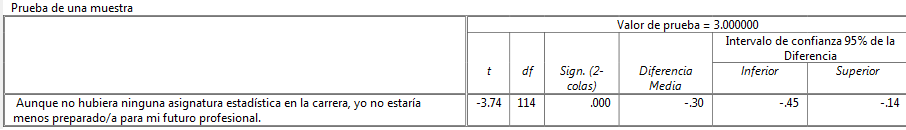 Ejercicio 2: La probabilidad de obtener por azar una tempírica = -3.74 es de 0.000, que es menos que (α) 0.05; por tanto se rechaza H0.Al tomar esta decisión se corre el riesgo de cometer el Error del Tipo I.Calcula la probabilidad de acertar por azar un número r de ítems de una prueba de 40 preguntas de cuatro opciones de respuesta cada uno*.Respuestas correctas r =3p = 0.25Solo el resultado final (4 decimales) = 0.0037Suponiendo que μ = 3, calcula la probabilidad de extraer de esa población una muestra cuya media sea igual o inferior a la media de tu variable**.Nombre corto de tu variable: V3Puedes utilizar PSPP Si μ es igual a la media de tu variable, calcula la probabilidad de extraer por azar una muestra cuya media esté entre 4 y 4,5***.µ=2.70  σ=0.079P(4 ≤≤4.5)Zx=(4 – 2.7)/0.079=16.455 -> 1Zx= (4.5-2.70)/0.0079= 22.78 -> 11-1=0 -> P(4≤ ≤ 4.5) = 0Calcula el intervalo confidencial de la media de tu variable sabiendo que α = 0,01.α= 0.01   = 2.70   σ=0.079  Zα/2 = 1 – (0.01/2) = 0.995 ->2.57σX Zα/2= 0.079*2.57= 0.2030LCS= 2.70+ 0.2030= 2.9030LCI= 2.70- 0.2030= 2.497Calcula el error muestral máximo en torno a la media de tu variable, sabiendo que α = 0,05.α=0.05Zα/2= 1-(0.05/2)=0.975 -> 1.96EMM= σX Zα/2= 0.079*1.96=0.1548